ПОЛОЖЕНИЕо структурном подразделении - кадетская рота имени капитана В.Н. ТатищеваМАОУ «Школа бизнеса и предпринимательства» г. ПермиI. Общие положенияДанное Положение разработано на основе нормативно-правовой базы: Закона РФ №273-ФЗ от 29.12.2012 «Об образовании в РФ», государственной программой РФ «Развитие образования», утверждённой постановлением Правительства от 26.12.2017 №1642, Порядка организации и осуществления образовательной деятельности по основным общеобразовательным программам - начального общего, основного общего и среднего общего образования, утверждённого приказом Минобрнауки от 30.08.2013 №1015, ФГОС основного общего образования, утверждённого приказом Минобрнауки от 17.12.2010 №1897, ФГОС среднего общего образования, утверждённого приказом Минобрнауки от 17.12.2010 №1897, Постановлением Правительства Пермского края от 29.04.2014 № 306-п "Об утверждении Порядка организации индивидуального отбора обучающихся при приеме либо переводе в государственные и муниципальные образовательные организации, расположенные на территории Пермского края, для получения основного общего и среднего общего образования с углубленным изучением отдельных учебных предметов или для профильного обучения",от Уставом МАОУ «Школа бизнеса и предпринимательства» (далее – Школа).Положение регулирует деятельность классов структурного подразделения - кадетская рота имени капитана В.Н. Татищева МАОУ «Школа бизнеса и предпринимательства» г. Перми (далее – Кадетские классы, Структурное подразделение). Обучение в Кадетских классах начинается на уровне основного общего образования – с 5-го класса и может быть продолжено на уровне среднего общего образования – 10-11 классы. Для кадетских классов устанавливается общая аббревиатура классов, имеющая в своем наименовании букву «К»: 5к, 6к, 7к, 8к, 9к, 10к, 11к. Обучающиеся Кадетских классов в качестве основной образовательной программы осваивают Основную образовательную программу основного общего и среднего общего образования. Обучающиеся кадетских классов наряду с освоением Основной образовательной программы основного общего и среднего общего образования осваивают Дополнительную образовательную программу кадетской направленности. Внутренний порядок, правила поведения, распорядок дня и другие организационные вопросы структурного подразделения регламентируется Правилами внутреннего распорядка структурного подразделения. Правила разрабатываются и утверждаются в соответствии с порядком, предусмотренным Уставом Школы. Структурное подразделение в своей деятельности руководствуется федеральными законами, указами и распоряжениями Президента РФ, постановлениями и распоряжениями Правительства РФ, органов местного самоуправления, Уставом Школы, настоящим Положением.II. Цели и задачи организации учебно-воспитательной работы структурного подразделенияГлавной целью организации и реализации учебно-воспитательного процесса в социально-педагогическом пространстве структурного подразделения является формирование образованной и воспитанной личности на принципах гражданственности, патриотизма как важнейших духовно-нравственных и социальных ценностей, формирование профессионально значимых качеств, умений и готовности к их активному проявлению в различных сферах жизни общества, особенно в процессе военной и других, связанных с ней, видов государственной службы, верности конституционному и воинскому долгу в условиях мирного и военного времени, высокой ответственности, дисциплинированности.Для достижения этой цели в ходе учебно-воспитательного процесса выполняются следующие задачи: реализация ФГОС ООО и СО в полном объеме; реализация кадетского компонента через систему дополнительного образования на принципах развивающего, углубленного и личностно-ориентированного обучения в сочетании с четкой организованной системой самоподготовки и постоянного контроля уровня образования; создание благоприятных условий для интеллектуального, нравственного, эмоционального, психического и физического формирования личности обучающихся, всемерное развитие их способностей и творческого потенциала;привитие с раннего возраста чувства ответственности за свои поступки, ответственности за товарищей, беспрекословного подчинения законам и требованиям общественной морали при активном развитии чувства собственного достоинства, а также формирование высокой общей культуры, нравственных и деловых качеств, способствующих выбору жизненного пути в области государственной службы; учет психологических особенностей и умственных склонностей каждого обучающегося, позволяющий создавать оптимальные условия для формирования готовности к достойному служению обществу и государству, честному выполнению долга и служебных обязанностей; и утверждение в сознании и чувствах патриотических ценностей, взглядов и убеждений, уважения к культурному и историческому прошлому России, к традициям, повышению престижа государственной и военной, службы;  создание эффективной системы патриотического воспитания в социальном пространстве структурного подразделения, обеспечивающей воспитание у учащихся любви к Родине, традициям, верности конституционному долгу, ответственности перед обществом за судьбу Отечества, потребности в упорном труде во имя его процветания; оказание помощи родителям (законным представителям) в воспитании и социальной защите подростков, формировании у них навыков самостоятельной жизни, адаптации к современным реалиям жизни, трудолюбия, дисциплинированности целеустремленности. компенсация отсутствующих в основном образовании знаний, умений и навыков в области истории Отечества и Вооруженных сил, физкультуры, спорта, гигиены, медицины; развитие интереса к воинским специальностям и формирование желания получить соответствующую подготовку; выработка готовности к достойному служению обществу и государству;физическое развитие обучающихся, формирование навыков дисциплины, самоорганизации и умения действовать в сложных и экстремальных ситуациях;достижение поставленных задач предполагается осуществить на основе интереса подростков к военному искусству, физической силе и красоте, мужеству и стойкости, смелости и решительности, стремлению к самосовершенствованию.III. Организация деятельности структурного подразделенияОсвоение дополнительной программы  кадетской направленности осуществляется в соответствии с договором заключенным между образовательным учреждением и  родителями (законными представителями ) обучающегося , в соответствии с действующим законодательством.Зачисление в Структурное подразделение осуществляется в соответствии с Правилами приема в МАОУ «Школа бизнеса и предпринимательства», на основании Порядка индивидуального отбора в Структурное подразделение. Комплектование классов Структурного подразделения осуществляется из числа обучающихся, завершивших обучение по программам начального общего образования, а также обучающихся по программам основного общего образования на добровольной основе при наличии письменного заявления родителей (законных представителей) и медицинских документов, подтверждающих отсутствие противопоказаний для занятий в данном классе с дополнительной спортивной нагрузкой.Количество обучающихся в классе структурного подразделения определяется в соответствии с учётом санитарных норм, и наличия условий, необходимых для осуществления образовательного процесса по программам с кадетским компонентом образования, но не более 25 человек.Каждый класс представляет собой взвод, который в зависимости от численности может делиться на два или более отделений.  Из числа наиболее ответственных и дисциплинированных обучающихся назначаются командир взвода и командиры отделений. В начале каждого учебного года издается приказ о формировании взводов, отделений и утверждении их состава, а также о назначении командиров.За обучающимися в Структурном подразделении сохраняется право перевода для дальнейшего обучения в соответствующий общеобразовательный класс на основании письменного заявления родителей (законных представителей).Исключение обучающегося из состава Структурного подразделения, осуществляется по окончании курса обучения, а также в случае грубого нарушения правил внутреннего распорядка Школы или Структурного подразделения, систематического несоблюдения Устава Школы, неисполнения решений руководства Школы.Обучающиеся в Структурном подразделении в своей деятельности руководствуются действующим законодательством, в том числе Уставом школы и Правилами внутреннего распорядка Структурного подразделения. IV. Образовательный процесс в структурном подразделенииОбразовательный процесс в структурном подразделении осуществляется в соответствии с ООП ООО и ООП СО, а также программой Дополнительного образования кадетского направления.Структурно учебный процесс находится в рамках общепринятой для основной и средней школы двухуровневой системы:Уровень основного общего образования обеспечивает освоение учащимися структурного подразделения образовательных программ основного общего образования, условиями становления и формирования личности учащегося, его склонностей, интересов и способностей к социальному определению;Уровень среднего общего образования обеспечивает освоение образовательных программ среднего общего образования, развитие устойчивых познавательных интересов и творческих способностей и их реализацию.Кадетский компонент программы Дополнительного образования определяет наличие в учебном плане ДО цикла курсов  военно-патриотического, духовно-нравственного, спортивно – оздоровительного, общекультурного, общеинтеллектуального, социального направления.Режим занятий в Структурном подразделении определяется Правилами внутреннего распорядка Структурного подразделения.Обучение в Структурном подразделении осуществляется педагогическими работниками Школы. Для реализации программы Дополнительного образования могут привлекаться совместители (специалисты других образовательных учреждений и профильных учреждений и организаций на договорных условиях).Контроль за результатами успеваемости, освоением учебного материала осуществляется администрацией Школы в рамках внутренней системы оценки качества образования. Обучение в структурном подразделении продолжается с момента зачисления до окончания 9, 11 класса и завершается итоговой аттестацией. Выпускникам общеобразовательного учреждения, окончившим структурное подразделение, выдаётся документ об образовании (аттестат) и документ, подтверждающий освоение дополнительной образовательной программы кадетской направленности (свидетельство).V. Права и обязанности участников образовательного процесса в структурном подразделенииУчастниками образовательного процесса Структурного подразделения являются обучающиеся, администрация школы, педагогические работники, родители (законные представители).Права и обязанности учащихся и их родителей (законных представителей) определяются Федеральным законом №273-ФЗ от 29.12.2012. «Об образовании в Российской Федерации», Уставом Школы.Общими обязанностями администрации Школы, учителей и лиц административно-хозяйственного персонала по отношению к обучающимся Структурного подразделения являются: реализация потребностей обучающихся в интеллектуальном, культурном, физическом и нравственном развитии, получении ими основного общего и среднего общего образования в соответствии с федеральными государственными образовательными стандартами, первичных знаний и навыков государственной службы и военного дела, необходимых для выбора профессии, продолжения обучения в системе среднего и высшего профессионального образования; воспитание у обучающихся структурного подразделения чувства патриотизма, готовности к защите Отечества; формирование и развитие чувства верности конституционному и воинскому долгу, дисциплинированности, добросовестного отношения к учебе, стремления к выбору профессии, связанной с государственной или военной службой; воспитание и формирование у обучающихся общей культуры, высоких морально-психологических, деловых и организаторских качеств, физической выносливости и стойкости;  защита социальных прав обучающихся и соблюдение условий, определенных Договором о предоставлении образовательных услуг; безусловное и образцовое выполнение правил трудового распорядка и соответствие требованиям квалификационных характеристик.Общими правами лиц, непосредственно ведущих учебную и воспитательную работу в Структурном подразделении, являются: участие в управлении классом, административной деятельностью в рамках полномочий и работе органов самоуправления; защита профессиональной чести и достоинства;4.3. свобода выбора и использования методики обучения и воспитания, учебных пособий и материалов, учебников, методы оценки знаний в рамках, определенных общими целями.Учащиеся Структурного подразделения обязаны выполнять все требования Устава школы и ее локальных актов. VI. Управление структурным подразделениемУправление  Структурным подразделением осуществляется заместителем директора по ВР, в прямом подчинении которого находятся педагоги дополнительного образования, реализующие программу Дополнительного образования. Классные руководители участвуют в реализации плана учебно-воспитательной работы Структурного подразделения.Руководитель Структурного подразделения отвечает за:4.1. содержание и результаты учебно-воспитательной работы Структурного подразделения;4.2. обеспечение безопасности всех участников образовательного процесса;4.3. правильный подбор и расстановку педагогических кадров, работающих с обучающимися структурного подразделения, их профессиональную психолого-педагогическую и методическую подготовку;4.4. учет, состояние и совершенствование учебно-материальной базы; 4.5.  руководство работой комиссии по индивидуальному отбору кандидатов на обучение в структурном подразделении и тщательное изучение их морально-деловых качеств; планирование, организацию и состояние обучения, воспитания и развития обучающихся, учебно-воспитательную и методическую работу; организацию преподавания всех учебных предметов (дисциплин); получения прочных и глубоких знаний обучающимися, их воспитание и дисциплинированность.Педагоги дополнительного образования, ответственные за реализацию программы ДО в Структурном подразделении назначаются приказом директора офицерами-воспитателями для организации воспитательной работы Структурного подразделения, оперативного управления Структурным подразделением, для организации и выполнения специфических задач кадетского компонента в области обучения и воспитания, постоянного контроля над обеспечением сохранности жизни и здоровья обучающихся, поддержания высокого уровня дисциплины и морально-психологического состояния учащихся, поддержания внутреннего распорядка в расположении структурного подразделения.В вопросах работы подчиняются непосредственно заместителю директора по ВР.Офицер-воспитатель обязан: знать задачи обучения и воспитания, учебные планы, программы, учебники и другие учебные материалы, участвовать в планировании, организации и ведении методической работы в социально-педагогическом пространстве структурного подразделения; поддерживать связь с органами управления образованием, методическими объединениями (институтами повышения квалификации педагогических работников образования) и кафедрами (отделениями) педагогических вузов по вопросам кадетского воспитания и обучения; контролировать успеваемость, постоянно изучать и знать индивидуально- психологические особенности обучающихся, постоянно проводить индивидуальную воспитательную работу; проводить занятия по военной подготовке в рамках курса «Основы военной подготовки», дополнительные и факультативные занятия, помогать обучающимся в осознанном выборе будущей профессии; постоянно организовывать и проводить работу в Структурном подразделении по привитию кадетской чести и достоинства, гражданственности, учить беречь школьное и классное имущество и оборудование, прививать навыки и привычки культурного поведения не допускать унижения их человеческого достоинства; требовать и строго следить за соблюдением дисциплины, внешним видом выполнением правил ношения формы и соблюдением правил личной гигиены, соблюдением правил внутреннего распорядка.Классный руководитель назначается из числа учителей школы с целью качественной организации и контроля за учебным и воспитательным процессом в Кадетских классах и находится в рамках традиционной производственной соподчиненности администрации школы.Классный руководитель обязан руководствоваться в своей деятельности утвержденной должностной инструкцией. Командир отделения из числа обучающихся подчиняется офицеру - воспитателю, классному руководителю и командиру взвода. На должность командира отделения назначаются наиболее дисциплинированные обучающиеся. Командир отделения обязан:знать каждого обучающегося отделения: имя, фамилию, год рождения, личностные качества, успехи и недостатки в учебе и дисциплине; следить за соблюдением обучающимися требований дисциплины, правил внутреннего распорядка и правил личной гигиены; знать, где находятся подчиненные; следить за исправным и опрятным содержанием обмундирования и обуви и соблюдением правил ношения военной формы одежды обучающимися отделения.VII. Символика структурного подразделенияСтруктурное подразделение имеет свою символику. ФлагОписание ФлагаФлаг представляет собой прямоугольное полотнище, состоящее из трёх горизонтальных полос - чёрного, желтого и белого цвета. В центре полотнища изображен золотой герб военно-учебных заведений Российской Империи (государственный Герб, окруженный сиянием).Цвета флага символизируют: ЧЁРНЫЙ - державность, государственность, крепость и стабильность, незыблемость границ Российской империи, ЖЁЛТЫЙ (золотой) - духовность и сохранение чистоты православной веры, БЕЛЫЙ (серебряный) - стойкость и непоколебимость защитников родной земли.В «Полном собрании законов Российской империи» флаг описывается так: «...Первые полосы соответствует черному Государственному орлу в желтом или золотом поле... Нижняя полоса (белая или серебряная) соответствует кокарде Петра Великого и императрицы Екатерины II. Знамена и другие украшения из сих цветов употреблялись уже во времена царствования императрицы Анны Иоанновны».Отношение ширины флага к его длине - два к трем.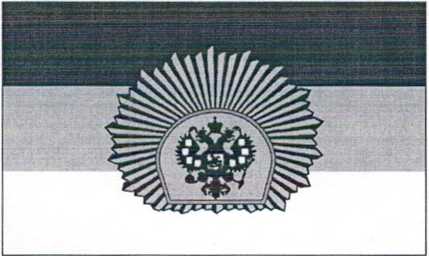 Рисунок ФлагаПоложение о ФлагеФлаг поднимается (устанавливается) в местах расположения кадетского подразделения - «...Флаги обозначали места расположения штабов, ротных, эскадронных и батарейных дворов». (Шевяков Т. Н. «Знамена и штандарты Российской императорской армии конца XIX - начала XX вв.»).Размер Флага не должен превышать размер Государственного флага Российской Федерации.Флаг поднимается кадетом (учащимся), лучшим в учёбе по итогам учебной четверти / учебного года, в начале учебного дня.Флаг спускается лицами суточного наряда в конце учебного дня.В дни траура Флаг приспускается ....Изображение Флага допускается на печатной, рекламно-информационной и сувенирной продукции, изготавливаемой для популяризации кадетского подразделения.Иные случаи использования Флага не предусматриваются.II. Знамя1. Описание ЗнамениЗнамя «Кадетской роты им. капитана В. Н. Татищева» состоит из двустороннего полотнища, древка, навершия и знаменных гвоздей (15 шт.). В комплект со Знаменем могут также входить знаменные (юбилейные) ленты, нашивки с именами знаменщиков, панталер, темляк и знаменный чехол.Полотнище Знамени прямоугольное, черного цвета, обшитое золотистой тесьмой. По сторонам полотнища, в рамке, проходит золотистый плетёный орнамент. По краям полотнища красного цвета вышиты золотистые восьмиконечные звезды (12 шт.).На лицевой стороне полотнища Знамени, в центре - в рамке с артиллерийскими пушками и ядрами, портретное изображение основателя г. Перми, капитана артиллерии Василия Никитича Татищева.В верхней части рамки орнамент прерывается изображениями «николаевского» орла (4 шт.) и надписью: «ЖИТЬ - РОДИНЕ СЛУЖИТЬ». Надпись выполнена золотистыми буквами, стилизованными под старославянский шрифт.На оборотной стороне полотнища, в центре - нагрудный знак подразделения - овальный венок из дубовых ветвей, снизу перевязанных лентой с цифрами «1998» (год образования подразделения). Венок венчает герб г. Перми (символизирует местонахождение и статус). В центре знака - раскрытая книга (учебник, источник знаний), лежащая по верх скрещенных винтовки с примкнутым штыком (символизирует военизированный характер подразделения) и пера (символ творческой работы). На листах книги - девиз подразделения: «Школа - наш второй дом. Учёба - наш главный труд».В верхней части рамки орнамент прерывается изображениями военного, «николаевского», орла в венке (4 шт.) и надписью - девизом петровских времен: «СИМ ЗНАМЕНЕМ ПОБЕДИЩИ». Надпись выполнена золотистыми буквами, стилизованными под старославянский шрифт.Ширина полотнища - 130 см, длина - 170 см с запасом из ткани красного цвета для крепления к древку.Древко знамени деревянное, круглого сечения, окрашенное в чёрный цвет. Диаметр древка - 3,5 см, длина - 220 см.Навершие металлическое, золотистое, в виде прорезного копья с рельефным изображением Государственного герба Российской Федерации.Шляпки знаменных гвоздей золотистые.2. Рисунок Знамени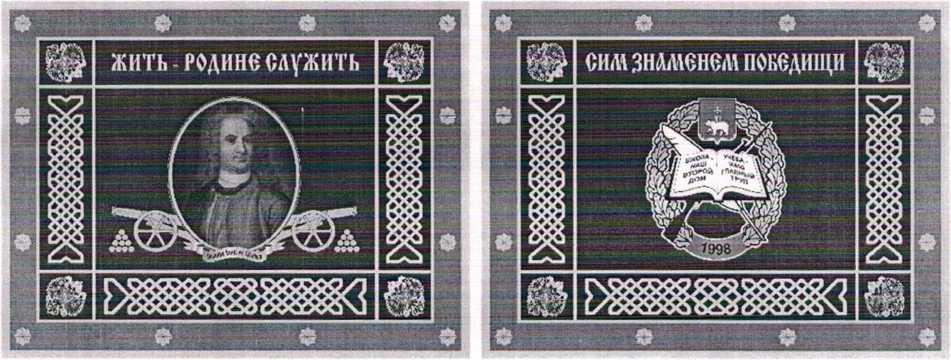 военизированный характер подразделения) и пера (символ творческой работы). На листах книги - девиз подразделения «Школа - наш второй дом. Учёба - наш главный труд».ПРИНЯТОна управляющем советепротокол от 5.02.2021 №1ПРИНЯТОна педагогическом советепротокол от 5.02.2021 №18УТВЕРЖДЕНОДиректор МАОУ «ШБиП»______________/Н.И. Шафранова приказ от  10.02.2021  №059-02-22-36